Муниципальное казенное общеобразовательное учреждение«Элисенваарская средняя общеобразовательная школа»(МКОУ «Элисенваарская СОШ»)186720 Республика Карелия, Лахденпохский р-н, п. Элисенваара, ул. Школьная, д.7,тел/факс (814)50 33-651, elis-ch-37@yandex.ruХод урока:I. Изучение нового материала. (16 мин.) Ознакомьтесь с учебным видео на новую тему «Информатика 7 класс. Графический редактор Paint» https://www.youtube.com/watch?v=e6hgy8yWUxI. (При отсутствии сети «Интернет» читаем п. 22) 	II. Закрепление пройденного материала.1 Задания на выбор:Выполнить практическую на компьютере на основе обучающего видео. (смотреть выше); 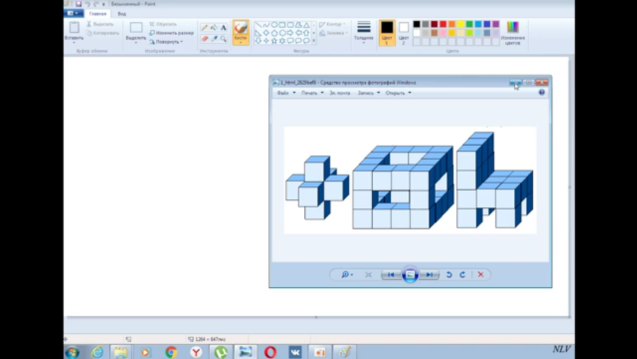 Решить тест.1. Что относится к редакторам растровой графики?А) Microsoft Excel;	В) Paint;Б) Microsoft Word;	Г) Microsoft Access.2. Для чего предназначен инструмент Заливка?А) для закрашивания выбранным цветом внутренней части произвольной замкнутой области;Б) для рисования с эффектом распыления краски;В) для рисования гладких кривых линий, соединяющих заданные точки, выбранного цвета и толщины;Г) для закрашивания всей рабочей области.3. Какая команда не входит в меню графического редактора Paint?А) Вид;		В) Правка;Б) Формат;		Г) Палитра.Сколько инструментов содержит в себе панель инструментов графического редактора Paint предоставляемая пользователю для создания и конструирования рисунков?А) 16;		В) 24;		Б) 18;		Г) 32.4. Как называется инструмент  панели инструментов в графическом редакторе Paint?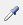 А) Выбор цветов;	В) Линия;Б) Карандаш;		Г) Кривая.5. Каким значком на панели инструментов представлен инструмент Выделение произвольной области?А) ;	В) ;	Б) ;	Г) .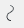 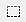 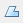 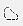 6. С каким расширением графический редактор Paint сохраняет рисунки по умолчанию?А) *.tif;	В) *.bmp;	Б) *.gif;	Г) *.jpeg7. С помощью какой кнопки можно создавать надпись на рисунке?А) ;	В) ;	Б) ;	Г) .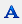 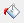 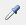 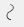 8. Какую команду нужно выполнить чтобы Растянуть/наклонить рисунок?А) Рисунок → Растянуть/наклонить;Б) Вид → Растянуть/наклонить;В) Правка → Растянуть/наклонить;Г) Палитра → Растянуть/наклонить.9. В какой цвет превратится белый цвет после выполнения команды Рисунок→Обратить цвета?А) красный;В) серый;Б) черный;Г) останется прежним.Задание на дополнительную оценку (по желанию): стр. 132 №5 (в любом формате) Класс7Адрес для отправки выполненного задания«ВКонтакте» личным сообщением https://vk.com/anna_dashkevichПредмет Информатика и ИКТАдрес для отправки выполненного задания«ВКонтакте» личным сообщением https://vk.com/anna_dashkevichУчительСолохина А.П.Время консультаций14.00 ч – 17.00 ч. (пн.-пт.)Дата проведения урока 10.04.2020г (по расписанию)Срок сдачи на проверку/срок изучения10.04 до 17:00 отправить фотографию (сообщение) / при отсутствии сети «Интернет» принести в школу тетрадь до 13.04Тема урока«Работа с графическим редактором растрового типа»Срок сдачи на проверку/срок изучения10.04 до 17:00 отправить фотографию (сообщение) / при отсутствии сети «Интернет» принести в школу тетрадь до 13.04